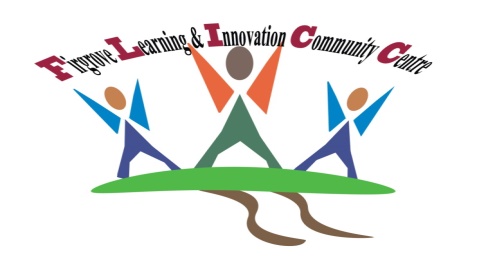 The Firgrove Learning and Innovation Community Centre’s mandate is to use the various programs that we provide to encourage community engagement and growth and to rise above the stigma that surrounds the Jane-Finch community.Salary: $11.40 per hour/30 hours per weekWork Term: June 29th, 2017, up to a maximum of 8 weeksJob descriptionArts and Entertainment Program Assistant Relevant degree or diploma in arts management or a related field is an asset Ability to multitask with accuracy and manage time within a fast-paced environmentStrong professional communication skills - written and verbalPositive attitudeAbility to organize, follow-up, plan, prioritize and problem-solveAbility to work as an effective member of a teamComputer savvy and proficient with Microsoft Word and Excel, Adobe Acrobat Pro and OutlookExperience with web content management systems is a plusCommitment to and experience in arts administrationProvide Assistant to the Summer Program including Scholarship and Back to school drive and  support Arts and Entertainment  Activities Work directly with children and youth in a holistic and caring environment Participate in weekly staff meetings in order to discuss program success, challenges, and room for improvement Other relevant skillsPlease note:These positions are funded through the HRSDC’s Canada Summer Jobs program. According to the program terms and agreements, eligibility for participating in this program is granted to candidates whoare between 15 and 30 years of age (inclusive) at the start of employmentwere registered as a full-time student during the preceding academic yearintend to return to school full time in the upcoming academic yearare students in a secondary, post-secondary, CEGEP, vocational or technical programare Canadian Citizens, permanent residents, or persons on whom refugee protection has been conferred under the Immigration and Refugee Protection Actare legally entitled to work in CanadaPlease forward your resume to FLICC:104-5 Needle Firway, M3N 2B9, Toronto, Ontarioor Email: firgrove.flicc@gmail.com